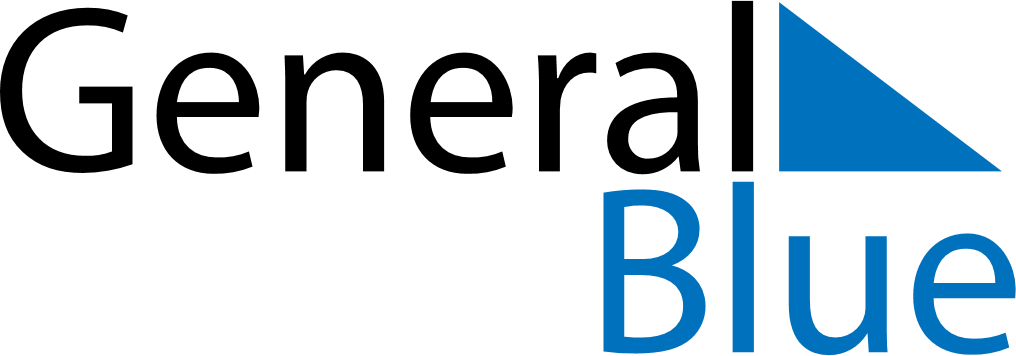 February 2022February 2022February 2022South KoreaSouth KoreaMONTUEWEDTHUFRISATSUN123456Korean New Year78910111213141516171819202122232425262728